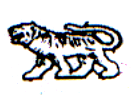 АДМИНИСТРАЦИЯ МИХАЙЛОВСКОГО МУНИЦИПАЛЬНОГО
РАЙОНА ПРИМОРСКОГО КРАЯ
П О С Т А Н О В Л Е Н И Е 
06.02.2015                                                 с. Михайловка                                                    № 120-паО внесении изменений в постановление администрации Михайловского муниципального района от 21.08.2014 года № 1003-па «Об утверждении положения о районной психолого-медико-педагогической комиссии»В связи с допущенной технической ошибкой администрация Михайловского муниципального районаПОСТАНОВЛЯЕТ:1. Внести в постановление администрации Михайловского муниципального района от 21.08.2014 г. № 1003-па «Об утверждении положения о районной психолого-медико-педагогической комиссии» следующие изменения:1.1. Исключить пункт 3.5 раздела 3 приложения № 1 к постановлению. 2. Управлению культуры и внутренней политики (Никитина) опубликовать настоящее постановление в общественно-политической газете «Вперёд».3. Муниципальному казённому учреждению «Управление по организационно-техническому обеспечению деятельности администрации Михайловского муниципального района» (Шевченко) разместить настоящее постановление на сайте администрации Михайловского муниципального района.4. Контроль  за исполнением настоящего постановления возложить на заместителя главы администрации муниципального района Н.В. Андрущенко.Глава Михайловского муниципального района –Глава администрации района                                                         А.И. Чеботков